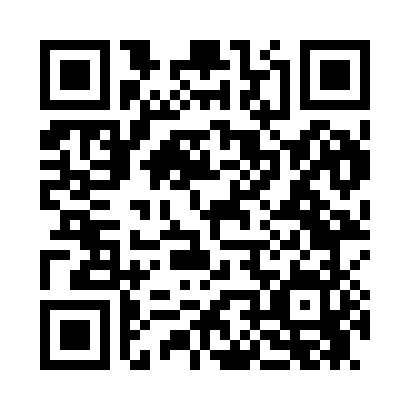 Prayer times for Inger, Minnesota, USAMon 1 Jul 2024 - Wed 31 Jul 2024High Latitude Method: Angle Based RulePrayer Calculation Method: Islamic Society of North AmericaAsar Calculation Method: ShafiPrayer times provided by https://www.salahtimes.comDateDayFajrSunriseDhuhrAsrMaghribIsha1Mon3:215:231:205:349:1711:182Tue3:225:241:205:349:1711:183Wed3:225:241:205:349:1611:184Thu3:235:251:215:349:1611:185Fri3:235:261:215:349:1511:186Sat3:245:261:215:349:1511:187Sun3:245:271:215:349:1411:188Mon3:255:281:215:349:1411:179Tue3:255:291:215:349:1311:1710Wed3:265:301:215:349:1311:1711Thu3:265:311:225:349:1211:1612Fri3:285:321:225:339:1111:1513Sat3:305:331:225:339:1111:1314Sun3:325:341:225:339:1011:1115Mon3:335:351:225:339:0911:1016Tue3:355:361:225:339:0811:0817Wed3:375:371:225:329:0711:0618Thu3:395:381:225:329:0611:0519Fri3:415:391:225:329:0511:0320Sat3:435:401:225:329:0411:0121Sun3:455:411:225:319:0310:5922Mon3:465:421:225:319:0210:5723Tue3:485:431:225:319:0110:5524Wed3:505:451:225:309:0010:5425Thu3:525:461:225:308:5910:5226Fri3:545:471:225:298:5710:5027Sat3:565:481:225:298:5610:4728Sun3:585:491:225:288:5510:4529Mon4:005:511:225:288:5410:4330Tue4:025:521:225:278:5210:4131Wed4:045:531:225:278:5110:39